Rev 7/2012 	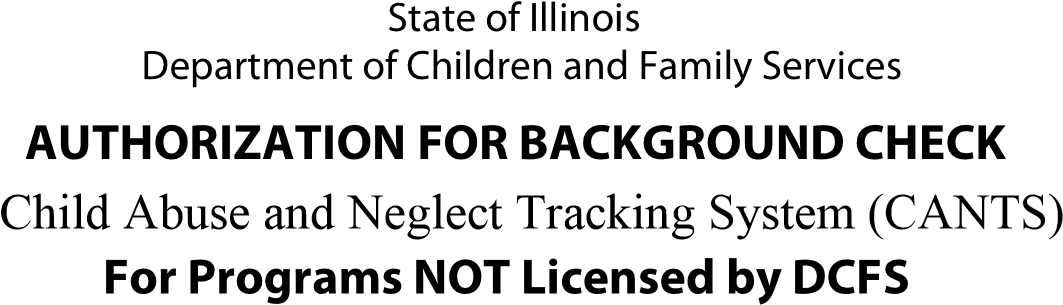 NOTE:   Do not use this form if you are an applicant for licensure or an employee/volunteer of a licensed child care facility. Please contact your licensing representative.  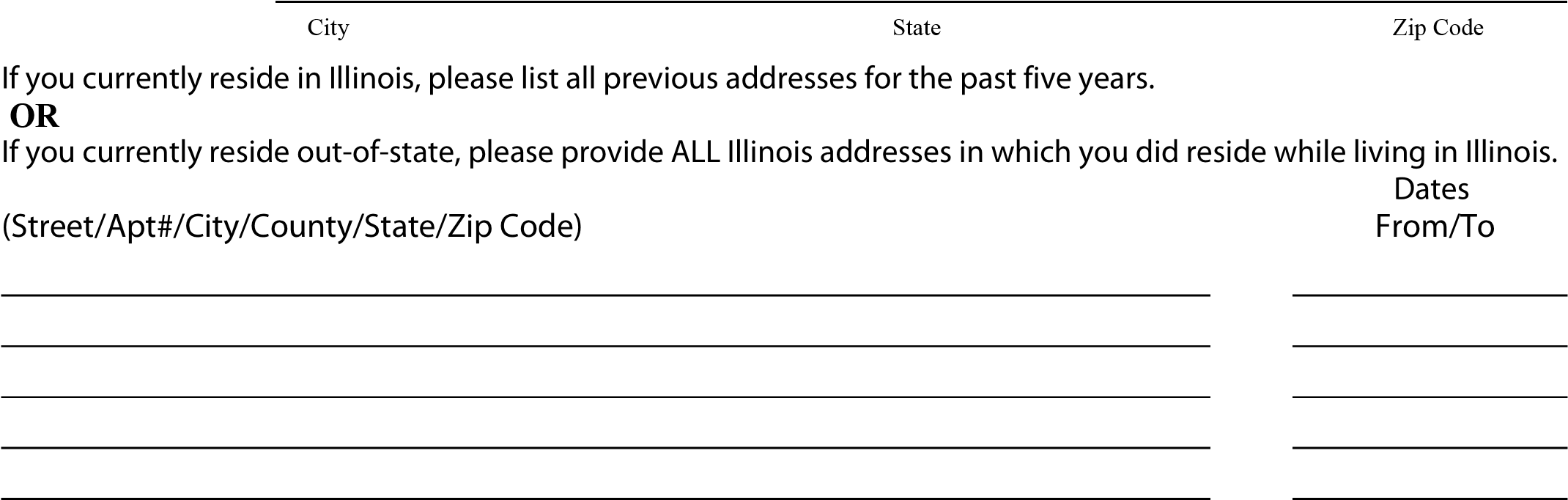 List maiden name and/or all other names by which you have been known: (last, first, middle) I hereby authorize the Illinois Department of Children and Family Services to conduct a search of the Child Abuse and Neglect Tracking system (CANTS) to determine whether I have been a perpetrator of an indicated incident of child abuse and/or neglect or involved in a pending investigation. I further consent to the release of this information to the agency listed below. 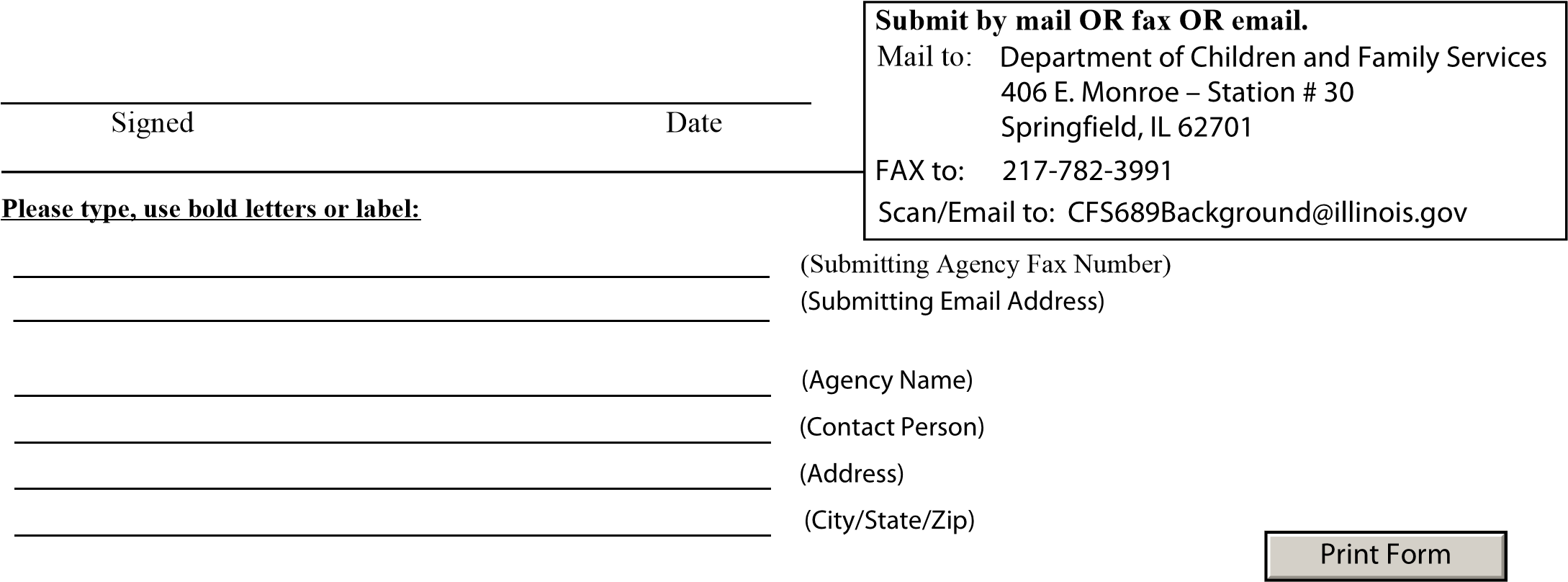 